Ćwiczenie nr.16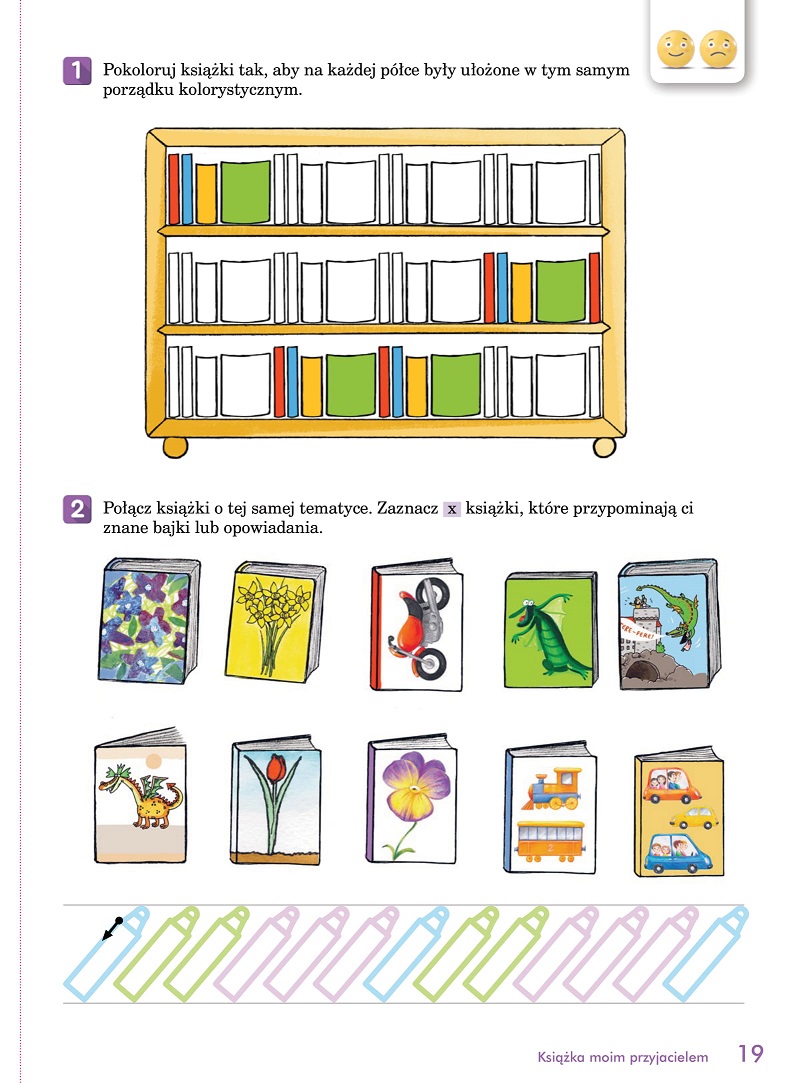 Zad.3. Z podanych sylab utwórz wyrazy i napisz je. GAR  NIA  KSIĘTE  BI  KA  BLIOBI   BLIO  KAR KA TEZBIÓR  GO  KSIĘKA  ŻECZ  KSIĄ  Zad. 4. Przyjrzyj się postaciom i rozpoznaj bajki.Napisz tytuły tych które znasz.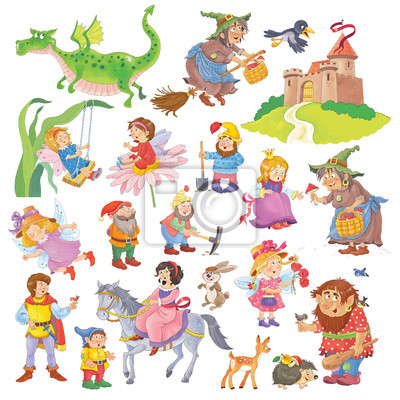 Zad.5. Przygotuj linijkę.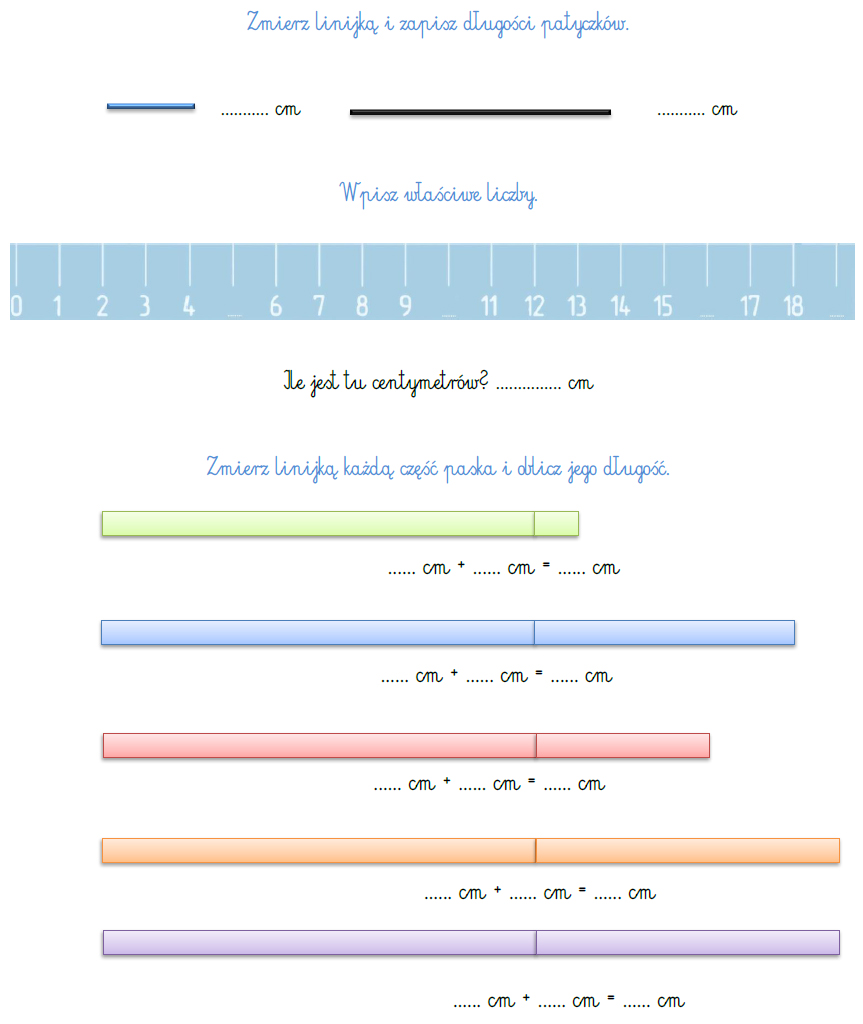 Zad.6. Co to jest odcinek?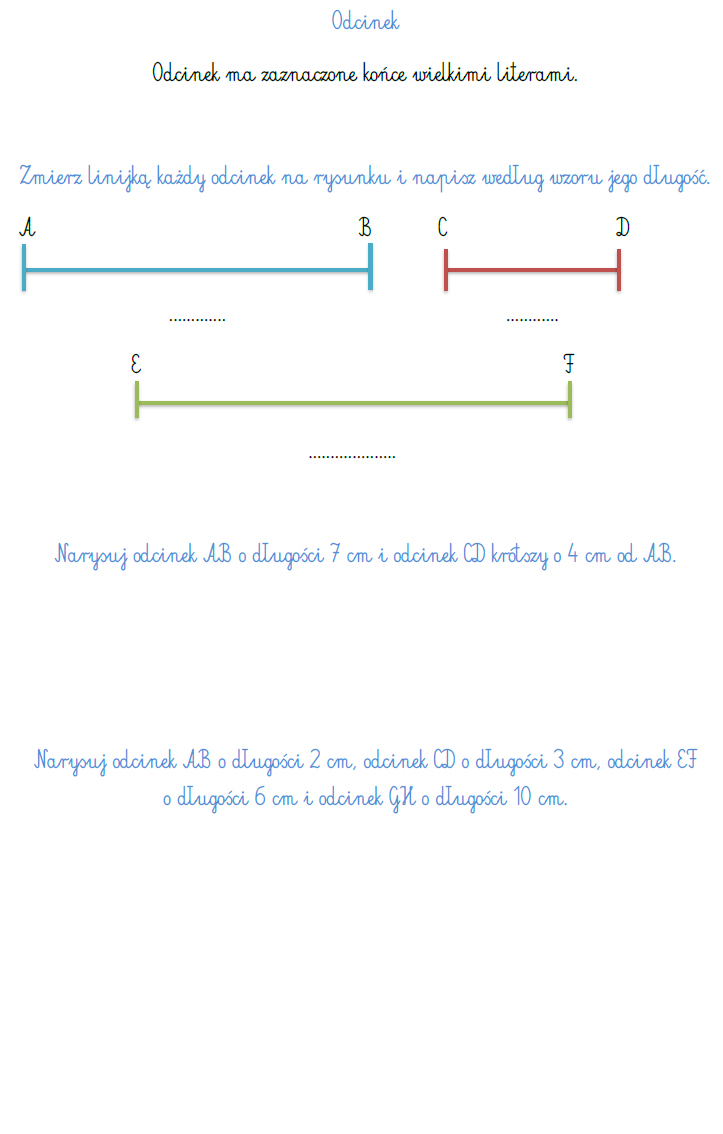 Zad.7. 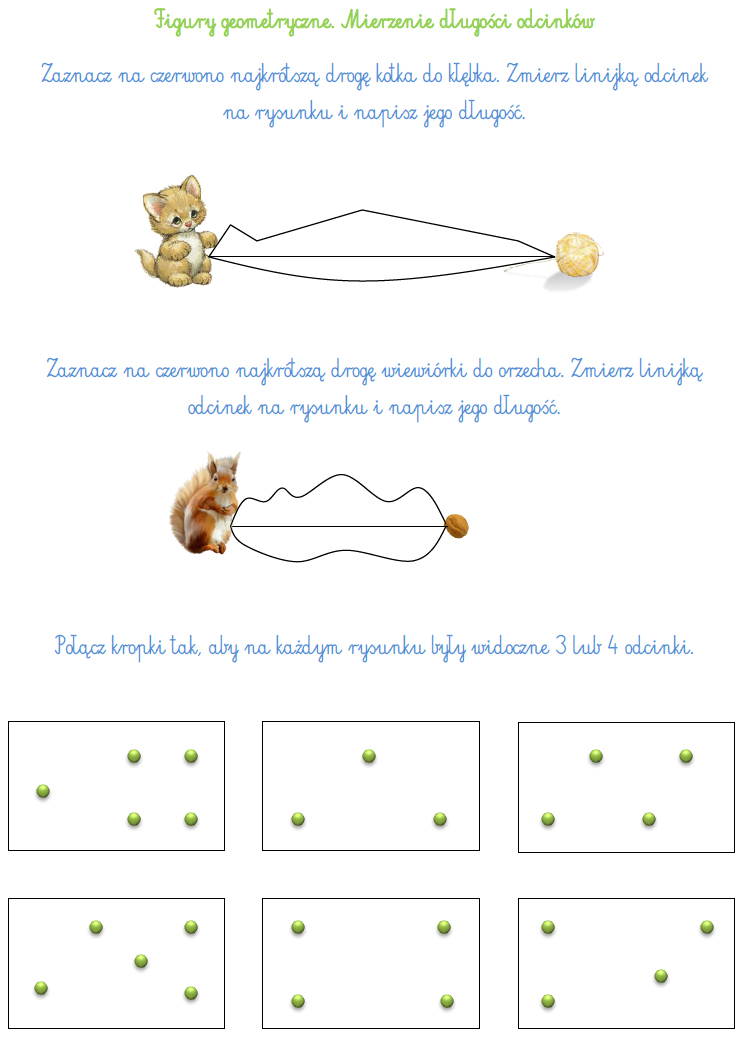 Zad.8. Wykonaj pracę plastyczną z kół różniej wielkości. BIERDONKA 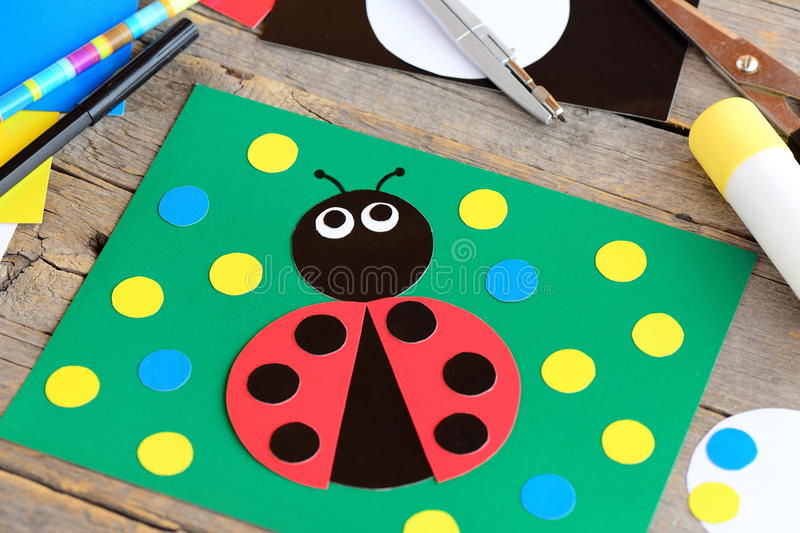 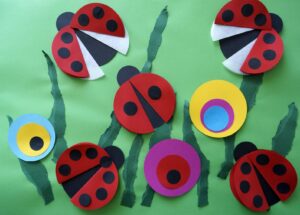 